Putting Robots to Work with Force & Friction Activity – 
Force & Friction Quiz – Answers What does the word “force” mean?  A push A push or pull A pullUse the image below to complete the next question. Using the ruler displayed, what is the length of the car shown to the nearest centimeter?6 centimeters		b.   7 centimeters		c.  9 centimeters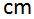 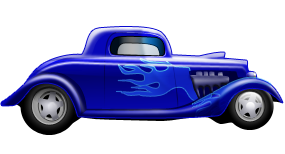 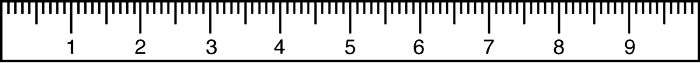 Which of the following objects requires more force to move?A marbleAn elephantA basketballWhat does friction do to a moving object?Slows the object downSpeeds the object upNo effectHow do engineers use models and experiments to produce better machines?Engineers use models and experiments to test their predictions and make sure the machines work. 